                                                                                                              проект № 235               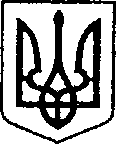                                                              УКРАЇНА                               від 23.03.2021р.                           ЧЕРНІГІВСЬКА ОБЛАСТЬ   Н І Ж И Н С Ь К А    М І С Ь К А    Р А Д А                                              сесія VIII скликання                                    Р І Ш Е Н Н Я   від                            2021 р.           м. Ніжин	                              №   Про затвердження проекту землеустрою 						            щодо відведення земельної ділянки            Відповідно до статей 25, 26, 42, 59, 73 Закону України «Про місцеве самоврядування в Україні», Земельного кодексу України, Регламенту Ніжинської міської ради Чернігівської області, затвердженого рішенням Ніжинської міської ради Чернігівської області VIII скликання від 27 листопада 2020 року № 3-2/2020, на виконання рішення  Ніжинської міської ради від 26 червня 2020р.                       № 32-75/2020  «Про включення в перелік земельних ділянок для продажу права оренди за земельних торгах окремими лотами»,  міська рада вирішила:                                                 1. Затвердити проект землеустрою щодо відведення земельної ділянки Ніжинської міської ради Чернігівської області за адресою: Чернігівська обл.,                  м. Ніжин, вул. Незалежності, площею 0,3026 га, кадастровий номер 7410400000:04:022:0001, із цільовим призначенням – для будівництва та обслуговування   будівель торгівлі  для подальшого продажу права власності на конкурентних засадах (земельних торгах),  та здійснити реєстрацію земельної ділянки за Ніжинською міської радою відповідно до Закону України «Про державну реєстрацію речових прав на нерухоме майно та їх обтяжень».             Обмеження у використанні земельної  ділянки площею 0,1276 га встановлені  у формі санітарно-захисної зони навколо об’єкта.	          2.  Начальнику управління комунального майна та земельних відносин Ніжинської міської ради  Онокало  І.А. забезпечити оприлюднення даного рішення на офіційному сайті Ніжинської міської ради протягом п’яти робочих днів з дня його прийняття.                     3. Організацію виконання даного рішення покласти на першого заступника міського голови з питань діяльності виконавчих органів ради Вовченка Ф.І. та   управління комунального майна та земельних відносин Ніжинської міської ради (Онокало І.А.).                         4.  Контроль за виконанням даного рішення покласти на постійну комісію міської ради  з питань регулювання земельних відносин, архітектури, будівництва та охорони навколишнього середовища (голова комісії Глотко В.В.).            Міський голова         				              Олександр  КОДОЛА             Подає:начальник управління комунальногомайна та земельних відносинНіжинської міської ради					       Ірина  ОНОКАЛОПогоджують:секретар міської ради					                  Юрій  ХОМЕНКОперший заступник міського голови                                  	                                                             з питань діяльності виконавчих                                                                                  органів ради                                                                             Федір  ВОВЧЕНКОпостійна комісія міської ради з питань 		                        регулювання земельних відносин,  		            архітектури, будівництва та охорони                                   		                 навколишнього середовища                                               Вячеслав  ГЛОТКОпостійна комісія міської ради з питань                        				    регламенту, законності, охорони прав                                                            	                      і свобод громадян, запобігання корупції,                            			             адміністративно-територіального устрою,                                       		 депутатської діяльності та етики                                          Валерій САЛОГУБначальник відділу містобудування                                                                     	               та архітектури-головний архітектор 	                          Вікторія МИРОНЕНКОначальник відділу юридично-кадрового  					                    забезпечення							         В’ячеслав  ЛЕГА                                               Пояснювальна записка         до проекту рішення Ніжинської міської ради «Про затвердження проекту			землеустрою щодо відведення  земельної ділянки»   Даний проект рішення підготовлено відповідно до статей 25, 26, 42, 59, 73 Закону України «Про місцеве самоврядування в Україні», Земельного кодексу України, Регламенту Ніжинської міської ради Чернігівської області, затвердженого рішенням Ніжинської міської ради Чернігівської області VIII скликання від 27 листопада 2020 року № 3-2/2020, на виконання рішення  Ніжинської міської ради від 26 червня 2020р.   № 32-75/2020  «Про включення в перелік земельних ділянок для продажу права оренди за земельних торгах окремими лотами».             У даному проекті рішення розглядаються наступні питання: затвердження проекту землеустрою щодо відведення земельної ділянки Ніжинської міської ради Чернігівської області за адресою: Чернігівська обл., м. Ніжин, вул. Незалежності, площею 0,3026 га, кадастровий номер 7410400000:04:022:0001, із цільовим призначенням – для будівництва та обслуговування   будівель торгівлі  для подальшого продажу права власності на конкурентних засадах (земельних торгах); здійснення реєстрації земельної ділянки за Ніжинською міської радою відповідно до Закону України «Про державну реєстрацію речових прав на нерухоме майно та їх обтяжень».Начальник управління комунального майна						                    та земельних відносин                                                                      Ірина ОНОКАЛО  